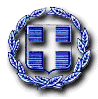 ΕΛΛΗΝΙΚΗ ΔΗΜΟΚΡΑΤΙΑ                                                                     ΝΟΜΟΣ ΑΤΤΙΚΗΣ                                                                 ΔΗΜΟΣ ΧΑΛΑΝΔΡΙΟΥΤου/ης…………………………………………………………………………………………………………………...με έδρα τ.......……………………………Οδός…………………………………Αριθμ ……………Τ.Κ. ……….. Τηλ. …………………….…..Fax. ………………………. Email: ………………………………….Αφού έλαβα γνώση των όρων της μελέτης για την προμήθεια με τίτλο: ……………………………………………………………………………………………………………………...……………………………………………………………………………………………………………………..……………………………………………………………………………………………………………………... καθώς και των συνθηκών εκτέλεσης αυτής, υποβάλλω την παρούσα προσφορά και δηλώνω ότι αποδέχομαι πλήρως και χωρίς επιφύλαξη όλα αυτά και αναλαμβάνω την εκτέλεση της προμήθειας με τις ακόλουθες τιμές επί των τιμών του Τιμολογίου Μελέτης και του Προϋπολογισμού Μελέτης.					 ΣΥΝΟΛΟ:   _______________________________	             Φ.Π.Α 6%:   ______________________________	ΓΕΝΙΚΟ ΣΥΝΟΛΟ: _______________________________ΕΝΤΥΠΟ ΟΙΚΟΝΟΜΙΚΗΣ ΠΡΟΣΦΟΡΑΣ ΕΝΤΥΠΟ ΟΙΚΟΝΟΜΙΚΗΣ ΠΡΟΣΦΟΡΑΣ για την προμήθεια με τίτλο «Προμήθεια βιβλίων για βράβευση μαθητών στο Μαραθώνιο Ανάγνωσης της Παιδικής Βιβλιοθήκης.», Α.Μ. 23/2023ΠΕΡΙΓΡΑΦΗ ΠΡΟΜΗΘΕΙΑΣΜΟΝΑΔΑ ΜΕΤΡΗΣΗΣΠΟΣΟΤΗΤΑΤΙΜΗ ΜΟΝΑΔΑΣ (ευρώ)ΚΟΣΤΟΣ (ευρώ)Τι της ήθελες τις διακοπές Στίλτον; Τεμ.10Οι περιπέτειες του Σερλόκο 110Οι περιπέτειες του Σερλόκο 210Ο κλέφτης του Ολύμπου10Η επίθεση των Μαμούθ10Ένα ποντικός στην Αφρική10Η μυστηριώδης Βιβλιοθηκάριος10Η Ντανιέλα λέει όχι10Ο Κλοντ πάει διακοπές10Ο κύριος Κιούκ έχει λόξιγκα10Το παγκάκι που ήθελα να γίνει βάρκα10Το μυστήριο των λυμένων κορδονιών5Μια τρύπα στο χιόνι5Άμπαλη εγώ;5Μια στριμμένη γοργόνα5Οι ντετέκτιβ της βεράντας5Το παλάτι του Οδυσσέα5Η Σμαρώ και οι καρτ ποστάλ5Η Ανέμω και το Σπασικλάκι5Μια χαζομάρα και μισή5Μια χαρούμενη ιστορία5Ο  άνθρωπος του ρετιρέ5Η κιβωτός της Θέκλας8Ο πειρατής Περπερούα και το μυστήριο του πανδοχείου8Είναι ο νονός μου εφευρέτης5Ένα κήπος στην τάξη μας4Το πλήρωμα του χρόνου5Ένα συρτάρι μυστικά5Ο Θωμάς10Τελικά θα γράψουμε τεστ;5Ελα μαζί μου!8Ο μπαμπάς μου 5Γιασμίν5Ο μυστικός καθρέφτης5Δωριλένια5Η μάγισα η Σουμουτού και οι δράκοντες20Η Ελεάννα στο νησί των πεταλουδών10Δρακομανία10Ο Γκάρης10Ο Γουργούρης15Η Εβίτα που νίκησε τα Αποθαρρύνια12Το μακρύ ταξίδι του Αιμίλιου10Τόπως Αποστόλης10Η κυρία Κλοκλό10